Performance Task Standards: Writing: W.3.2 Write informative/explanatory texts to examine a topic and convey ideas and information clearlyScience/Social Studies:  Standard 2.2.e Pose a question about the interaction between living things (and nonliving) in the environment.  General UnderstandingsWhat does the author say will happen if too many plants or animals disappear? RI.3.1Finish this sentence with clues from the article: All animals and plants are _________________  __________________. (linked together)  RI.3.1 Key Ideas and DetailsWhat is the main idea of this article? RI.3.2What does the author say will happen if you remove one block? RI.3.2VocabularyWhat does balance shifts mean as referenced by this article? RI.3.4What is the meaning of species? RI.3.4What does the author mean when he states: “When a species disappears, the balance shifts.” RI.3.4StructureWhat is the author trying to show by using the graphic of the block pyramid? RI.3.5Author’s CraftThe author says plants and animals sustain us.  How do plants and animals sustain you? RI.3.6Author’s PurposeWhat does the author believe will happen if too many plants and animals disappear? RI.3.7Intertextual Connections Integration of Knowledge and IdeasThe author states: “People are at the top of the pyramid and often don't realize how much their own survival depends on the survival of other species.”  What effect do you have on plants and animals? RI.3.8Scaffolding to accomplish learning task #1: As students read the article, they will first read the article for general understandings and key details. On the second read, students will close read specific paragraphs and phrases to determine the craft and structure of the article.  The third read students fill in a graphic organizer showing causes and effects explored in the article.  Instructional SequenceStandards Addressed: General UnderstandingsWhich species has changed Yellowstone’s ecosystem? RI.3.1According to the article, how many wolves call Yellowstone home? RI.3.1Key Ideas and DetailsAfter reading the introduction to the article, what is the main idea? RI.3.2Find a detail from the article that supports your main idea sentence. RI 3.2VocabularyWhat is the meaning of ecosystem? RI.3.4What is the relationship between predator and prey? Draw an example of a predatory relationship and label the predator and prey. RI.3.4StructureUsing the map from the article, which state has the most gray wolves? RI.3.5Using the map from the article, draw a conclusion on why California has fewer wolves than Montana.  RI.3.5Author’s CraftAfter reading the introduction of the article, what impact are wolves having on Yellowstone? RI.3.6Author’s PurposeWhat does the author say is certain about wolves coming back to Yellowstone? RI.3.6Intertextual Connections Integration of Knowledge and IdeasThe elk population is limited because __________________. RI.3.8The trees grow because ____________________ . RI.3.8The birds come back because ______________ . RI.3.8Scaffolding to accomplish learning task #2: As students read the article, they will first read the article for general understandings and key details. On the second read, students will close read specific paragraphs and phrases to determine the craft and structure of the article.  The third read students fill in a graphic organizer showing causes and effects explored in the article and compare the previously read article.   Instructional Sequence
Standards AddressedUse the information you gained from reading Why Do We Need Animals and Plants? and Big Bad Wolf? to write an informative paragraph(s) about ecosystems being in balance.  What happens when you remove one piece of the ecosystem? Support your response with evidence from the texts.   Text #1: Why do We Need Animals and Plants?  http://web.a.ebscohost.com/ehost/pdfviewer/pdfviewer?sid=efd48b06-55b2-4b36-8fc3-3c7a7300c870%40sessionmgr4005&vid=30&hid=4207LEVEL 1: Key Ideas and DetailsLEVEL 2: Craft and StructureLEVEL 3: Integration of Knowledge and IdeasLearning Task #1: Close Reading with a Graphic Organizer (DOK LEVEL 2)Provide a copy of the text: Why do We Need Animals and Plants? (2011). Zoobooks, 29(2), 2.First Read:  1.  Read the text as a whole group.  Use strategies such as choral reading, echo reading, cloze reading, and strategic partner reading.  2.  When finished use the questions from the General Understandings and Key Ideas and Details section of the lesson plan.  3.  Do a quick write with the questions in preparation for the discussion about the text.  4.  Form discussion groups following classroom discussion norms.5.  Group member 1:  States the first question and their prepared answer. 6.  Group member 2:  Respectfully agrees or respectfully disagrees and adds on.  I agree with _____, because in the text ________________.7.  Continue with remaining questions.Second Read:  Have the students reread the second paragraph.  Find and underline in the text, balance shifts and species.  Use dictionary skills to determine the meaning of balance.Use dictionary and thesaurus skills to teach about species. Directly, explicitly teach the word speciesRelook at the last line of the 1st paragraph, and discuss:  How do plants and animals sustain you? Third Read:  Have students fill in the effects on the cause and effect chart.  Underline in the article where they found the answers.Have students summarize the article in 5-7 sentences with the main idea and key details.  Teacher summarizes the main idea with the students and writes the sentence on the board.Students orally summarize one key idea or detail and add to the main idea sentence with a partner or small group.Students write the main idea, key detail, and add one more detail on their own for a summarized response. RI 3.1: Ask and answer questions to demonstrate understanding of a text, referring explicitly to the text as the basis for the answers.RI 3.2: Determine the main idea of a text; recount the key details and explain how they support the main idea.RI 3.5: Use text features and search tools (e.g., key words, sidebars, hyperlinks) to locate information relevant to a given topic efficiently.RI 3.4: Determine the meaning of general academic and domain-specific words and phrases in a text relevant to a grade 3 topic or subject area.RI 3.6: Distinguish their own point of view from that of the author of a text.RI 3.7: Distinguish their own point of view from that of the author of a text.RI 3.8: Describe the logical connection between particular sentences and paragraphs in a text (e.g., comparison, cause/effect, first/second/third in a sequence). W.3.2: Write informative/explanatory texts to examine a topic and convey ideas and information clearlyW.3.4: With guidance and support from adults, produce writing in which the development and organization are appropriate to task and purpose. W.3.8: Recall information from experiences or gather information from print and digital sources; take brief notes on sources and sort evidence into provided categories.RI.3.10: By the end of the year, read and comprehend informational texts, including history/social studies, science, and technical texts, at the high end of the grades 2-3 text complexity band independently and proficiently.SL 3.1: Engage effectively in a range of collaborative discussions (one-on-one, in groups, and teacher-led) with diverse partners on grade 3 topics and texts, building on others' ideas and expressing their own clearly.SL 3.3: Ask and answer questions about information from a speaker, offering appropriate elaboration and detail.SL 3.6: Speak in complete sentences when appropriate to task and situation in order to provide requested detail or clarification. (See grade 3 Language standards 1 and 3 here for specific expectations.)Text #2:  Big Bad Wolf? Smith, S. (2005). http://web.a.ebscohost.com/ehost/pdfviewer/pdfviewer?sid=efd48b06-55b2-4b36-8fc3-3c7a7300c870%40sessionmgr4005&vid=26&hid=4207LEVEL 1: Key Ideas and DetailsLEVEL 2: Craft and StructureLEVEL 3: Integration of Knowledge and IdeasLearning Task #2:  Close Read a text and compare two texts on a similar topic  (DOK 4).Provide a copy of the text: Big Bad Wolf? Smith, S. (2005).First Read:  1.  Read the text as a whole group.  Use strategies such as choral reading, echo reading, cloze reading, and strategic partner reading.  2.  When finished use the questions from the General Understandings and Key Ideas and Details section of the lesson plan.  3.  Do a quick write with the questions in preparation for the discussion about the text.  4.  Form discussion groups following classroom discussion norms.5.  Group member 1:  States the first question and their prepared answer. 6.  Group member 2:  Respectfully agrees or respectfully disagrees and adds on.  I agree with _____, because in the text ________________.7.  Continue with remaining questions.Second Read:  Have the students reread the third paragraph.   Find and underline in the text, ecosystem and predator.  Directly, explicitly teach the words ecosystem and predator. Third Read:  Have the students reread the section Ecosystem Changes.   Have students fill in the effects on the cause and effect chart.  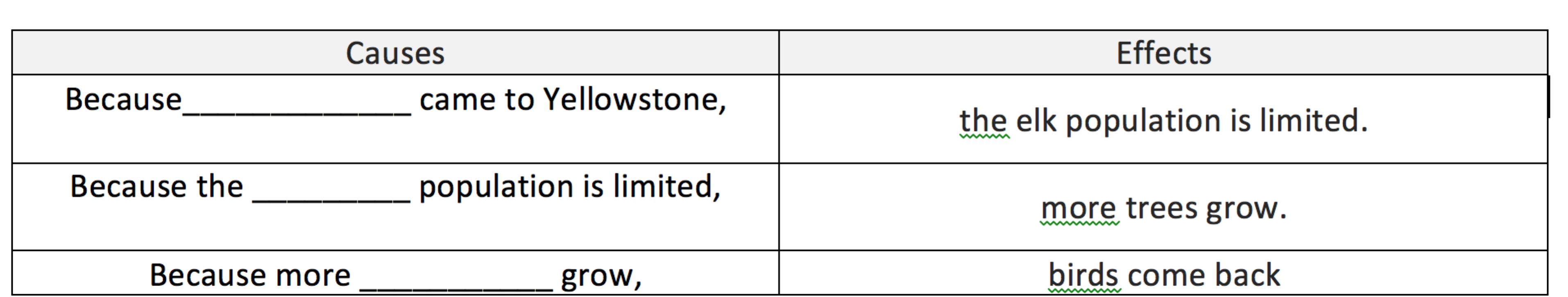 Underline in the article where they found the answers.Fill out graphic organizer to compare the similarities and differences between Why Do We Need Animals and Plants?  Big Bad Wolf?RI 3.1: Ask and answer questions to demonstrate understanding of a text, referring explicitly to the text as the basis for the answers.RI 3.2: Determine the main idea of a text; recount the key details and explain how they support the main idea.RI 3.5: Use text features and search tools (e.g., key words, sidebars, hyperlinks) to locate information relevant to a given topic efficiently.RI 3.4: Determine the meaning of general academic and domain-specific words and phrases in a text relevant to a grade 3 topic or subject area.RI 3.6: Distinguish their own point of view from that of the author of a text.RI 3.7: Distinguish their own point of view from that of the author of a text.RI 3.8: Describe the logical connection between particular sentences and paragraphs in a text (e.g., comparison, cause/effect, first/second/third in a sequence). RI 3.9: Compare and contrast the most important points and key details presented in two texts on the same topic.W 3.2: Write informative/explanatory texts to examine a topic and convey ideas and information clearlyW 3.4: With guidance and support from adults, produce writing in which the development and organization are appropriate to task and purpose. W 3.8: Recall information from experiences or gather information from print and digital sources; take brief notes on sources and sort evidence into provided categories.RI.3.10: By the end of the year, read and comprehend informational texts, including history/social studies, science, and technical texts, at the high end of the grades 2-3 text complexity band independently and proficiently.SL 3.1: Engage effectively in a range of collaborative discussions (one-on-one, in groups, and teacher-led) with diverse partners on grade 3 topics and texts, building on others' ideas and expressing their own clearly.SL 3.3: Ask and answer questions about information from a speaker, offering appropriate elaboration and detail.SL 3.6: Speak in complete sentences when appropriate to task and situation in order to provide requested detail or clarification. (See grade 3 Language standards 1 and 3 here for specific expectations.)Performance Task (DOK LEVEL 4)